Тест аудиал, визуал, кинестетик. Диагностика доминирующей перцептивной модальности С. Ефремцева. (Методика ведущий канал восприятия)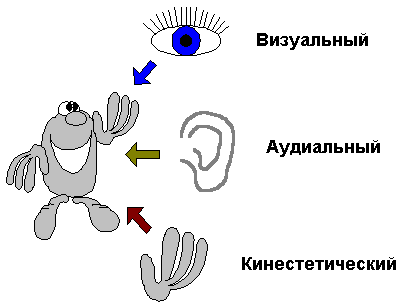 Диагностика доминирующей перцептивной модальности С. Ефремцева служит для определения ведущего типа восприятия: аудиального, визуального или кинестетического.А какие органы чувств скорее “откликаются” у вас при контактах с окружающим миром? К какому типу людей  относятся ваши близкие? Как они воспринимают окружающий мир: визуально, на слух, или на ощупь? Методика  канала восприятия поможет вам лучше понять себя и других.У каждого из нас среди органов чувств есть  ведущий, который быстрее и чаще остальных  реагирует на сигналы и раздражители внешней среды. Сходство типов может способствовать любви, несовпадение порождает конфликты и недоразумения. Если вы знаете к какому типу относятся дорогие вам люди и просто знакомые, вам будет легче донести до них  информацию и понять, что хотят сказать вам. Например, как люди с определенным видом восприятия узнают, что их кто-то любит?- Визуал (зрительное восприятие) – по тому, как на него смотрят.
- Кинестетик (тактильное восприятие) – по тому, как его касаются.
- Аудиал (слуховое восприятие) – по тому, что ему говорят.
- Дискрет (дигитальное восприятие) - по тому, что подсказывает логика.(Кто такие дискреты - смотрите далее).Тест  аудиал, визуал, кинестетик (диагностика доминирующей перцептивной модальности С. Ефремцева / методика на восприятие):Инструкция к тесту.Прочитайте предлагаемые утверждения. Поставьте знак "+", если Вы согласны с  данным утверждением, и знак "-", если не согласны.Тестовый материал (вопросы).1. Люблю наблюдать за облаками и звездами. 
2. Часто напеваю себе потихоньку. 
3. Не признаю моду, которая неудобна. 
4. Люблю ходить в сауну. 
5. В автомашине цвет для меня имеет значение. 
6. Узнаю по шагам, кто вошел в помещение. 
7. Меня развлекает подражание диалектам. 
8. Внешнему виду придаю серьезное значение. 
9. Мне нравится принимать массаж. 
10. Когда есть время, люблю наблюдать за людьми. 
11. Плохо себя чувствую, когда не наслаждаюсь движением. 
12. Видя одежду в витрине, знаю, что мне будет хорошо в ней. 
13. Когда услышу старую мелодию, ко мне возвращается прошлое. 
14. Люблю читать во время еды. 
15. Люблю поговорить по телефону. 
16. У меня есть склонность к полноте. 
17. Предпочитаю слушать рассказ, который кто-то читает, чем читать самому. 
18. После плохого дня мой организм в напряжении. 
19. Охотно и много фотографирую. 
20. Долго помню, что мне сказали приятели или знакомые. 
21. Легко могу отдать деньги за цветы, потому что они украшают жизнь. 
22. Вечером люблю принять горячую ванну. 
23. Стараюсь записывать свои личные дела. 
24. Часто разговариваю с собой. 
25. После длительной езды на машине долго прихожу в себя. 
26. Тембр голоса многое мне говорит о человеке. 
27. Придаю значение манере одеваться, свойственной другим. 
28. Люблю потягиваться, расправлять конечности, разминаться. 
29. Слишком твердая или слишком мягкая постель для меня мука. 
30. Мне нелегко найти удобную обувь. 
31. Люблю смотреть теле- и видеофильмы. 
32. Даже спустя годы могу узнать лица, которые когда-либо видел. 
33. Люблю ходить под дождем, когда капли стучат по зонтику. 
34. Люблю слушать, когда говорят. 
35. Люблю заниматься подвижным спортом или выполнять какие-либо двигательные упражнения, иногда и потанцевать. 
36. Когда близко тикает будильник, не могу уснуть. 
37. У меня неплохая стереоаппаратура. 
38. Когда слушаю музыку, отбиваю такт ногой. 
39. На отдыхе не люблю осматривать памятники архитектуры. 
40. Не выношу беспорядок. 
41. Не люблю синтетических тканей. 
42. Считаю, что атмосфера в помещении зависит от освещения. 
43. Часто хожу на концерты. 
44. Пожатие руки много говорит мне о данной личности. 
45. Охотно посещаю галереи и выставки. 
46. Серьезная дискуссия – это интересно. 
47. Через прикосновение можно сказать значительно больше, чем словами. 
48. В шуме не могу сосредоточиться.Ключ к тесту  аудиал, визуал, кинестетик.• Визуальный канал восприятия: 1, 5, 8, 10, 12, 14, 19, 21, 23, 27, 31, 32, 39, 40, 42, 45. 
• Аудиальный канал восприятия: 2, 6, 7, 13, 15, 17, 20, 24, 26, 33, 34, 36, 37, 43, 46, 48.
• Кинестетический канал восприятия: 3, 4, 9, 11, 16, 18, 22, 25, 28, 29, 30, 35, 38, 41, 44, 47.Уровни перцептивной модальности (ведущего типа восприятия) :
• 13 и более – высокий; 
• 8-12 – средний; 
• 7 и менее – низкий.Интерпретация результатов:Подсчитайте,  количество положительных ответов в каждом разделе ключа. Определите, в каком разделе больше ответов "да" ("+"). Это Ваш тип ведущей модальности. Это ваш главный тип восприятия.Визуал. Часто употребляются слова и фразы, которые связаны со зрением, с образами и воображением. Например: “не видел этого”, “это, конечно, проясняет все дело”, “заметил прекрасную особенность”. Рисунки, образные описания, фотографии значат для данного типа больше, чем слова. Принадлежащие к этому типу люди моментально схватывают то, что можно увидеть: цвета, формы, линии, гармонию и беспорядок.Кинестетик. Тут чаще в ходу другие слова и определения, например: “не могу этого понять”, “атмосфера в квартире невыносимая”, “ее слова глубоко меня тронули”, “подарок был для меня чем-то похожим на теплый дождь”. Чувства и впечатления людей этого типа касаются, главным образом, того, что относится к прикосновению, интуиции, догадке. В разговоре их интересуют внутренние переживания.Аудиал. “Не понимаю что мне говоришь”, “это известие для меня…”, “не выношу таких громких мелодий” – вот характерные высказывания для людей этого типа; огромное значение для них имеет все, что акустично: звуки, слова, музыка, шумовые эффекты.Несмотря на то, что основных каналов восприятия существует три, человек обрабатывает свой жизненный опыт четырьмя способами. Ведь существует еще и дигитальный канал – некий внутренний монолог, связанный со словами и числами. Дигитал (он же дискрет) – весьма своеобразный и достаточно редко встречающийся типаж, которому свойственно особое восприятие мира. Выражения эмоций, разговоров о чувствах, красочного описаний картин природы и т.п. от дискретов дождаться сложно. Этот тип ориентирован, прежде всего, на логику, смысл и функциональность. В разговоре с дискретом складывается впечатление, что он как будто ничего не чувствует, но много знает, и еще больше – стремится узнать, осмыслить, понять и разложить по полочкам. Но это совсем не так! Люди с дигитальным каналом восприятия как раз невероятно чувствительны и ранимы
Среди представителей этого типа особенно много шахматистов, программистов, а также всевозможных исследователей и ученых. В их лексиконе часто встречаются выражения: "где тут логика?", 'надо проанализировать ситуацию', 'итак, методом исключения мы выясняем…" Поскольку дискреты воспринимают мир через логическое осмысление, общаться с ними стоит именно с помощью логических доводов, желательно еще и подкрепленных статистическими данными.Неформальный вариант теста.Если у вашего знакомого или  у вас нет возможности или времени пройти  тест С Ефремцева, то вы можете определить основной канал восприятия следующим образом. Спросите его (или себя), как бы он (вы) хотел(и) провести отпуск (абстрактный отпуск, "отпуск мечты").А теперь проследите, в какую сторону он (вы) отвели глаза, прежде чем сформулировали ответ. В зависимости от направления взгляда можно сказать, какие образы  создает человек: визуальные, аудиальные или кинестетические (тактильные).1. Если взгляд направлен наверх, то это говорит о формировании зрительных образов, рисовании картинки – визуал.
2. Если взгляд направлен вниз, то это означает, что человек пытается прислушаться к своим чувствам и ощущениям – кинестетик.
3. Если взгляд направлен прямо, либо влево или вправо, без смещений вверх-вниз (как бы в сторону ушей), то это говорит о формировании звуковых образов – аудиал.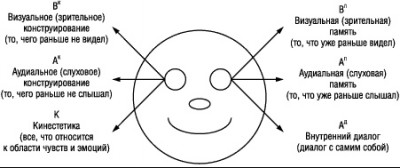 Для точности постарайтесь найти ответы на большее количество вопросов. Они могут быть любыми, например: "Как вы хотели бы отметить Новый год?", 'Какие планы на ближайшие выходные?", 'Вспомнить самое приятное событие за последний месяц" и т.д.Чтобы определиться окончательно, то внимательно проанализируйте ответы на заданные вопросы. Например, если на вопрос: 'Где лучше провести отпуск?", человек при ответе использует следующие эпитеты:1. Лазурное море, желтый песок, вид на горы из окна, яркое солнце, загорелые девушки в купальниках и другие зрительные образы, то вероятно человек – визуал.
2. Теплый бриз, запах моря, горячий песок, жар на теле от загара, расслабление, спа-отель и т.д., то, скорее всего, человек – кинестетик.
3. Шум волн, тишина на рассвете, крик чаек, зажигательная музыка, свист ветра и т.д., то человек – аудиал.Визуалам крайне сложно запомнить информацию на слух, а кинестетик вряд ли сможет оценить вашу новую прическу (оценит визуал), а вот парфюм или умение делать массаж – запросто!Аудиал/кинестетик обращаясь к визуалу для лучшего донесения информации могут сказать что-то типа: "Для меня твоё словесно/тактильное молчание, как для тебя чёрная комната, непроглядная темнота, где ничего не видно".Отличительные признакиВизуальный типСпособ получения информацииПосредством зрения – благодаря использованию наглядных пособий или непосредственно наблюдая за тем, как выполняются соответствующие действияВосприятие окружающего мираВосприимчивы к видимой стороне окружающего мира; испытывают жгучую потребность в том, чтобы мир вокруг них выглядел красиво; легко отвлекаются и впадают в беспокойство при виде беспорядкаНа что обращают внимание при общении с людьмиНа лицо человека, его одежду и внешностьРечьОписывают видимые детали обстановки – цвет, форму, размер и внешний облик вещейДвижения глазКогда о чем-нибудь размышляют, обычно смотрят в потолок; когда слушают, испытывают потребность смотреть в глаза говорящему и хотят, чтобы те, кто их слушают, также смотрели им в глазаПамятьХорошо запоминают зримые детали обстановки, а также тексты и учебные пособия, представленные в печатном или графическом видеОтличительные признакиАудиальный типСпособ получения информацииПосредством слуха – в процессе разговора, чтения вслух, спора или обмена мнениями со своими собеседникамиВосприятие окружающего мираИспытывают потребность в непрерывной слуховой стимуляции, а когда вокруг тихо, начинают издавать различные звуки – мурлычут себе под нос, свистят или сами с собой разговаривают, но только не тогда, когда они заняты учебой, потому что в эти минуты им необходима тишина; в противном случае им приходится отключаться от раздражающего шума, который исходит от других людейНа что обращают внимание при общении с людьмиНа имя и фамилию человека, звук его голоса, манеру его речи и сказанные им словаРечьОписывают звуки и голоса, музыку, звуковые эффекты и шумы, которые можно услышать в окружающей их обстановке, а также пересказывают то, что говорят другие людиДвижения глазОбычно смотрят то влево, то вправо и лишь изредка и ненадолго заглядывают в глаза говорящемуПамятьХорошо запоминают разговоры, музыку и звукиОтличительные признакиКинестетический типСпособ получения информацииПосредством активных движений скелетных мышц – участвуя в подвижных играх и занятиях, экспериментируя, исследуя окружающий мир, при условии, что тело постоянно находится в движенииВосприятие окружающего мираПривыкли к тому, что вокруг них кипит деятельность; им необходим простор для движения; их внимание всегда приковано к движущимся объектам; зачастую их отвлекает и раздражает, когда другие люди не могут усидеть на месте, однако им самим необходимо постоянно двигатьсяНа что обращают внимание при общении с людьмиНа то, как другой себя ведет; что он делает и чем занимаетсяРечьШироко применяют слова, обозначающие движения и действия; говорят в основном о делах, победах и достижениях; как правило, немногословны и быстро переходят к сути дела; часто используют в разговоре свое тело, жесты, пантомимикуДвижения глазИм удобнее всего слушать и размышлять, когда их глаза опущены вниз и в сторону; они практически не смотрят в глаза собеседнику, поскольку именно такое положение глаз позволяет им учиться и одновременно действовать; но если поблизости от них происходит суета, их взгляд неизменно направляется в ту сторонуПамятьХорошо запоминают свои и чужие поступки, движения и жесты